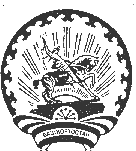   КАРАР                                                                               РЕШЕНИЕ«14»  декабрь  2018 й.                   №   180                          «14»  декабря    2018г.Об утверждении Положения о порядке организации и проведения публичных слушаний по проектам муниципальных правовых актов по вопросам местного значения в сельском поселении Верхнебишиндинский сельсовет муниципального района Туймазинский район Республики БашкортостанВ соответствии с Федеральным законом от 06.10.2003 года № 131-ФЗ «Об общих принципах организации местного самоуправления» Совет сельского поселения Верхнебишиндинский сельсовет муниципального района Туймазинский район Республики БашкортостанРЕШИЛ:1. Утвердить Положение о порядке организации и проведения публичных слушаний по проектам муниципальных правовых актов по вопросам местного значения в сельском поселении Верхнебишиндинский сельсовет муниципального района Туймазинский район  (прилагается).2.Признать утратившим силу решение Совета сельского поселения Верхнебишиндинский сельсовет муниципального района Туймазинский район Республики Башкортостан от 08.10.2014г. №186 «О Положении о публичных слушаниях по проектам муниципальных правовых актов по вопросам местного значения сельского поселения Верхнебишиндинский сельсовет муниципального района Туймазинский район Республики Башкортостан»3.Разместить на официальном сайте сельского поселения Верхнебишиндинский сельсовет муниципального района Туймазинский район Республики Башкортостан. 4. Настоящее решение вступает в силу со дня его принятия. Председатель Совета сельского поселения Верхнебишиндинский сельсоветмуниципального района Туймазинский район                                                      Р.А.Миннуллин«_14_» декабря__ .№  180__Приложение к решениюСовета сельского поселения Верхнебишиндинский сельсовет муниципального районаТуймазинский район Республики Башкортостанот   «14»декабря_2018г  №_180_ПОЛОЖЕНИЕо порядке организации и проведения публичных слушаний (по проектам муниципальных правовых актов по вопросам местного значения) в сельском поселении Верхнебишиндинский сельсовет муниципального районаТуймазинский район Республики БашкортостанОбщие положения1.	Настоящее Положение  в соответствии с Конституцией Российской Федерации, Федеральным Законом от 06.10.2003г. №131-ФЗ «Об общих принципах организации местного самоуправления в Российской Федерации», Законом Республики Башкортостан «О местном самоуправлении в Республике Башкортостан», Уставом сельского поселения Верхнебишиндинский сельсовет муниципального района Туймазинский район Республики Башкортостан устанавливает порядок организации и проведения публичных слушаний для обсуждения с участием жителей сельского поселения Верхнебишиндинский сельсовет муниципального района   Туймазинский район Республики Башкортостан (далее -муниципальное образование) проектов муниципальных правовых актов по вопросам местного значения.2.	Публичные слушания проводятся с целью выявления и учета мнения населения по проектам муниципальных правовых актов по вопросам местного значения с участием жителей муниципального образования,
представительным органом муниципального образования, главой муниципального образования.2.Вопросы, рассматриваемые на публичных слушаниях2.1. На публичные слушания выносятся:2.1.1. Проект Устава сельского поселения Верхнебишиндинский сельсовет муниципального района Туймазинский район (далее –Устав), а также проект муниципального правового акта о внесении изменений и дополнений в данный Устав, кроме случаев, когда в Устав сельского поселения Верхнебишиндинский сельсовет муниципального района вносятся изменения в форме точного воспроизведения положений Конституции Российской Федерации, федеральных законов, Конституции  или законов Республики Башкортостан в целях приведения данного Устава в соответствие с этими нормативными правовыми актами;2.1.2. Проект местного бюджета и отчет о его исполнении;2.1.3. Проект Стратегии социально-экономического развития сельского поселения Верхнебишиндинский сельсовет муниципального района Туймазинский район;2.1.4.Проекты генерального плана и проекты, предусматривающие внесение изменений в генеральный план, проекты правил землепользования и застройки, проекты  планировки территорий и проекты межевания территорий, за исключением случаев, предусмотренных Градостроительным кодексом Российской Федерации, проекты правил благоустройства территорий, а также вопросы предоставления разрешений на условно разрешенный вид использования земельных участков и объектов капитального строительства, вопросы отклонения от предельных параметров разрешенного строительства, реконструкции объектов капитального строительства, вопросы изменений одного вида разрешенного использования земельных участков и объектов капитального строительства на другой вид такого использования при отсутствии утвержденных правил землепользования и застройки;2.1.5.Вопросы о преобразовании муниципального образования,  за исключением случаев, если в соответствии со статьей 13 Федерального закона №131-ФЗ «Об общих принципах организации местного самоуправления в Российской Федерации» для преобразования муниципального образования требуется получение согласия населения муниципального образования, выраженного путем голосования либо на сходах граждан.2.2.Допускается одновременное проведение публичных слушаний по нескольким вопросам, если это не препятствует всестороннему и полному обсуждению каждого вопроса. 2.3.Каждый житель муниципального образования вправе принять участие в публичных слушаниях, а также  направить в органы местного самоуправления муниципального образования свои предложения по вопросам, рассматриваемым на публичных слушаниях.3. Проведение и назначение публичных слушаний 3.1.	Публичные слушания проводятся по инициативе:3.1.1.населения муниципального образования;3.1.2.представительного органа муниципального образования;3.1.3.главы муниципального образования.3.2.Инициатива проведения публичных слушаний от имени населения муниципального образования, может исходить от группы граждан муниципального образования составляющей не менее 3% от числа жителей, обладающих избирательным правом.3.3.Предложения о проведении публичных слушаний по инициативе представительного органа муниципального образования могут внести депутаты, постоянные и временные комиссии, фракции и депутатские группы представительного органа муниципального образования.3.4.	Публичные слушания, проводимые по инициативе населения или представительного органа, назначаются представительным органом муниципального образования.3.5. Публичные слушания, проводимые по инициативе главы муниципального образования, назначаются главой муниципального образования.4.Решение о назначении публичных слушаний4.1. В решении о назначении публичных слушаний указываются:4.1.1. Наименование проекта муниципального правового акта;4.1.2. Дата и место проведения публичных слушаний4.1.3. Наименование комиссии;4.1.4. Адрес органа местного самоуправления, назначившего публичные слушания;4.1.5. Срок подачи в орган местного самоуправления, назначивший публичные слушания, письменных предложений по проекту муниципального правового акта. 4.1.6. Иные вопросы.4.2. Указанные в п.4.1.5.предложения должны содержать:4.2.1. Фамилию, имя, отчество, 4.2.2.Дату и место рождения,4.2.3. Адрес места жительства.4.2.4.Серию, номер и дату выдачи паспорта гражданина или иного замещающего его документа.Персональные данные указываются гражданином в соответствии с требованиями Федерального закона от 27 июля 2006года  №152.Срок подачи указанных предложений не может быть более 14 календарных дней со дня опубликования (обнародования) решения о назначения публичных слушаний, если иное не предусмотрено законом.4.3. 	Решение о назначении публичных слушаний подлежит подлежит опубликованию в газете «Туймазинский вестник» и на официальном сайте сельского поселения Верхнебишиндинский сельсовет в течение 5 дней со дня его принятия.4.4.Проекты нормативных документов, обсуждаемых на публичных слушаниях, подлежат обнародованию в здании Администрации сельского поселения Верхнебишиндинский сельсовет муниципального района Туймазинский район и размещению на официальном сайте Администрации сельского поселения Верхнебишиндинский сельсовет муниципального района Туймазинский район  со дня принятия решения о проведении публичных слушаний.4.5.Срок обнародования  проектов нормативных документов, обсуждаемых на публичных слушаниях, не может быть менее 10 рабочих дней со дня опубликования решения о публичных слушаниях  до дня проведения публичных слушаний. 5. Подготовка публичных слушаний, учет предложений жителей муниципального района5.1.	Состав и наименование комиссии по подготовке и проведению публичных слушаний (далее - комиссия) определяются органом местного самоуправления, назначившим публичные слушания.5.2.Организация работы комиссии возлагается на председателя комиссии.5.3. Ведущим публичных слушаний (далее - ведущий) могут быть председатель комиссии и другие члены комиссии.5.4.	Комиссия:5.4.1.обеспечивает опубликование (обнародование) решения о назначении публичных слушаний и проекта муниципального правового акта;5.4.2.организует прием и группировку поступающих предложений по проекту муниципального правового акта;5.4.3. обеспечивает организацию выставок, экспозиций демонстрационных и иных материалов по вопросам публичных слушаний согласно Градостроительного кодекса;5.4.4.определяет перечень лиц, приглашаемых для участия в публичных слушаниях;5.4.5.вправе направить проект муниципального правового акта и приложения по нему экспертам с просьбой дать на них свои заключения (по необходимости);5.4.6.направляет в орган местного самоуправления, назначивший публичные слушания, не отозванные предложения по проекту муниципального правового акта, имеющиеся на них экспертные заключения (по необходимости).5.4.7. регистрирует участников публичных слушаний;5.4.8. принимает заявки от участников публичных слушаний на выступление;5.4.9. ведет протокол публичных слушаний.5.5.Предложения и замечания жителей муниципального образования по проектам муниципальных правовых актов вынесенных на публичные слушания, а также поправки к проектам направляются в представительный орган муниципального образования, а также главе муниципального образования.5.6.Жители муниципального образования, направившие предложения, замечания и поправки, вправе выступить перед участниками публичных слушаний с обоснованием своих предложений и поправок.6. Порядок проведения публичных слушаний6.1.Публичные слушания проводятся в день, во время и в месте, указанном в решении о назначении публичных слушаний независимо от количества пришедших на публичные слушания жителей муниципального образования.6.2.Перед началом публичных слушаний комиссия организует регистрацию его участников (ФИО, контактный телефон), принимает заявки на выступления.6.3.Участники публичных слушаний обязаны соблюдать регламент публичных слушаний, общественный порядок, уважительно относиться друг другу, выступающим и председателю (ведущему) публичных слушаний.6.4. Ведущий открывает публичные слушания, представляет себя и секретаря публичных слушаний, оглашает наименование муниципального правового акта, количество участников публичных слушаний, количество заявок на выступление, количество и обобщенные сведения о поступивших предложениях по проекту муниципального правового акта сведения об инициаторах публичных слушаний, экспертах и другие сведения.6.5.Время выступления определяется, исходя из количества заявок на выступление, но не может быть более 7 минут на одно выступление.6.6.Поступившие предложения по проекту муниципального правового проекта обсуждаются последовательно по соответствующим положениям (статьям) проекта муниципального правового акта, если иной порядок не установлен ведущим.Для организации прений ведущий оглашает поступившие предложениях по конкретному положению (статье) проекта муниципального правового акта.После этого ведущий предоставляет слово участнику публичных слушаний, внесшему в установленном порядке указанное(ые) предложение(ия) по проекту муниципального правового акта, и подавшему заявку на выступление, в порядке очередности, определяемой в соответствии пунктом 6.2. настоящего Положения.По окончанию выступления (или по истечении предоставленного времени) ведущий дает возможность другим участникам публичных слушаний высказать мнение по рассматриваемому(ым) предложению(ям).6.7.Участник публичных слушаний, внесший предложение по проекту муниципального правового акта, вправе отозвать указанное предложение, что подлежит занесению в протокол публичных слушаний.6.8. После обсуждения всех поступивших предложений по проекту муниципального правового акта ведущий предоставляет слово иным участникам публичных слушаний, желающим выступить по теме публичных слушаний.6.9.Заседание публичных слушаний может быть продлено или продолжено в другой день по решению председателя (ведущего) публичных слушаний.6.10.В итоговых рекомендациях публичных слушаний должны содержаться предложения участников публичных слушаний об одобрении или отклонении вынесенных на рассмотрение проектов правовых актов, об одобрении или отклонении поступивших предложений, замечаний и поправок к рассмотренным проектам. Решение об одобрении или отклонении принимается большинством голосов участвующих в обсуждении.Предложения, замечания и поправки, поступившие от жителей муниципального образования в порядке проведения публичных слушаний, а также рекомендации публичных слушаний в обязательном порядке рассматриваются представительным органом муниципального образования  при принятии проекта муниципального правового акта.6.11. Итоговые документы по результатам слушаний подлежат  опубликованию на официальном сайте сельского поселения Верхнебишиндинский сельсовет и обнародованию в здании Администрации сельского поселения Верхнебишиндинский сельсовет муниципального района Туймазинский район (по адресу с. Верхние Бишинды, ул. Школьная, д.1) в течение 14  дней со дня их проведения.	7.Публичные слушания по проекту Устава муниципального образования, а также проектам решений о внесении изменений и дополнений в Устав муниципального образования7.1.Публичные слушания по проекту Устава муниципального образования, а также проектам решений о внесении изменений и дополнений в Устав муниципального образования могут быть назначены по инициативе населения, главы муниципального образования в порядке, установленном в разделе 3 настоящего Положения.7.2.Проект Устава муниципального образования, проект муниципального правового акта о внесении изменений и дополнений в Устав муниципального образования подлежат официальному опубликованию (обнародованию) с одновременным опубликованием (обнародованием) установленного представительным органом муниципального образования порядка учета предложений по проекту указанного Устава, проекту указанного муниципального правового акта, а также порядка участия граждан в его обсуждении не позднее, чем за 30 дней до дня рассмотрения вопроса о принятии Устава муниципального образования, внесении изменений и дополнений в Устав муниципального образования представительным органом муниципального образования и не позднее, чем за 20 дней до проведения публичных слушаний.7.3.В итоговых рекомендациях публичных слушаний должны содержаться предложения участников публичных слушаний об одобрении или отклонении проекта Устава муниципального образования, проектов решений о внесении изменений и дополнений в Устав муниципального образования, а также об одобрении или отклонении поступивших предложений, замечаний и поправок к указанным проектам.8.Публичные слушания по проекту бюджета муниципального образования и отчету об исполнении бюджета муниципального образования8.1.Публичные слушания по проекту бюджета муниципального образования и отчету об исполнении бюджета муниципального образования назначаются председателем представительного органа муниципального образования.8.2.Проект бюджета муниципального образования и отчета об исполнении бюджета муниципального образования, выносящиеся на публичные слушания, подлежат официальному опубликованию (обнародованию) с одновременным опубликованием (обнародованием) установленного порядка учета предложений по указанным проектам, а также порядка участия граждан в его обсуждении не позднее, чем за 15 дней до проведения публичных слушаний.8.3.В итоговых рекомендациях публичных слушаний по проекту бюджета должны содержаться предложения участников публичных слушаний об одобрении или отклонении проекта, а также поступивших предложений, замечаний и поправок к проекту бюджета.В итоговых рекомендациях публичных слушаний по проекту об исполнении бюджета муниципального района могут содержаться оценки исполнения отдельных  разделов бюджета, оценки исполнения финансирования целевых программ, а также предложение признать исполнение бюджета и (или) отчета удовлетворительным или  неудовлетворительным.9.Публичные слушания по проекту Стратегии муниципального района9.1.Публичные слушания по проекту Стратегии муниципального района, назначаются по инициативе главы администрации муниципального образования  или представительного органа муниципального образования на этапе их  разработки.В течение 10 дней со дня внесения указанных проектов на рассмотрение представительного органа глава муниципального района назначает по ним публичные слушания.9.2.Проект Стратегии муниципального района подлежат официальному обнародованию (размещению на официальном сайте сельского поселения Верхнебишиндинский сельсовет муниципального района Туймазинский район)  не позднее, чем за 30 дней до проведения публичных слушаний.9.3.В итоговых рекомендациях публичных слушаний должны содержаться рекомендации участников публичных слушаний принять, доработать или отклонить указанного проекта, а также рекомендации об одобрении или отклонении поступивших предложений, замечаний и поправок к указанному проекту.10.Публичные слушания по вопросам преобразования муниципального образования10.1.Публичные слушания по вопросам преобразования муниципального образования могут быть назначены по инициативе населения, представительного органа муниципального образования или главы администрации муниципального образования в порядке, установленном в разделе 3 настоящего Положения.Публичные слушания по вопросам преобразования муниципального образования по инициативе населения назначаются представительным органом муниципального образования не позднее чем через 30 дней после обращения инициативной группы, образованной в порядке, установленном федеральным законом и принимаемым в соответствии с ним законом Республики Башкортостан для выдвижения инициативы проведения местного референдума.В случае выдвижения инициативы о преобразовании муниципального образования органами государственной власти Республики Башкортостан публичные слушания по вопросам преобразования муниципального образования назначаются представительным органом муниципального образования не позднее чем через 30 дней после обращения органа государственной власти Республики Башкортостан.10.2.Обоснование инициативы по вопросу преобразования муниципального образования инициаторов предложения, проект закона Республики Башкортостан о преобразовании муниципального образования, а также заключения представительного органа муниципального образования и администрации муниципального образования, содержащие юридическую и социально-экономическую экспертизу указанной инициативы подлежит официальному опубликованию (обнародованию) с одновременным опубликованием (обнародованием) установленного порядка учета предложений по указанным инициативам, а также порядка участия граждан в их обсуждении не позднее чем за 30 дней до  проведения публичных слушаний и не позднее чем за 60 дней до проведения  голосования населения по вопросу преобразования муниципального образования.10.3.В итоговых рекомендациях публичных слушаний по вопросам преобразования муниципального образования должны содержаться предложения участников публичных слушаний об одобрении или отклонении указанных инициатив, а также рекомендация согласиться или отклонить указанные инициативы.11.Публичные слушания по проекту генерального плана ипо проекту, предусматривающему внесение изменений в генеральный план 11.1. Публичные слушания по проекту генерального плана муниципального образования, в том числе по проекту, предусматривающему внесение изменений в генеральный план, назначаются председателем представительного органа местного самоуправления муниципального образования.11.2. Публичные слушания проводятся на всей территории поселения. Участниками публичных слушаний по проекту генерального плана являются граждане, постоянно проживающие на территории, в отношении которой подготовлен данный проект, правообладатели находящихся в границах с этой территорией земельных участков и (или) расположенных на них объектов капитального строительства, а также правообладатели помещений, являющихся частью указанных объектов капитального строительства.11.3.Проект генерального плана, проекты, предусматривающие внесение изменений в генеральный план  в соответствии с положениями Градостроительного кодекса Российской Федерации, подлежит официальному опубликованию (обнародованию) с одновременным опубликованием (обнародованием) установленного порядка учета предложений по указанным  инициативам, а также порядка участия граждан в их обсуждении не позднее, чем за один месяц до дня проведения публичных слушаний.11.4. В целях доведения до населения информации о содержании проекта генерального плана комиссия по организации и проведению публичных слушаний  в обязательном порядке организует выставки, экспозиции демонстрационных и иных материалов проекта генерального плана с организацией выступлений представителей органов местного самоуправления, разработчиков проекта генерального плана. 11.5. Участники публичных слушаний вправе представить в уполномоченные на проведение публичных слушаний орган местного самоуправления  муниципального образования свои предложения и замечания, касающиеся проекта генерального плана. 11.6. Срок проведения публичных слушаний по проекту генерального плана, а также внесение изменений в утвержденный генеральный план со дня оповещения жителей о времени и месте  проведения публичных слушаний до дня опубликования заключения о результатах публичных слушаний не может быть менее одного месяца и более трех месяцев. 11.7.Итоговые рекомендации публичных слушаний (протокол публичных слушаний) по проекту генерального плана и проектам, предусматривающим внесение изменений в генеральный план должны содержать предложения участников публичных слушаний об одобрении или отклонении поступивших предложений, замечаний и поправок к проектам, а также заключение о результатах публичных слушаний с рекомендацией об одобрении или отклонении указанных проектов в целом или их отдельных частей.11.8.Заключение о результатах публичных слушаний подлежит опубликованию на официальном сайте сельского поселения Верхнебишиндинский сельсовет .12.Публичные слушания по проекту правил землепользования изастройки, а также внесения изменений в правилаземлепользования и застройки 12.1.Публичные слушания по проектам правил землепользования и застройки назначаются председателем представительного органа муниципального образованияв срок не позднее чем через десять дней со дня внесения проекта на рассмотрение в представительный орган муниципального образования.12.2.Решение о проведении публичных слушаний по проекту правил землепользования и застройки в соответствии с положением Градостроительного кодекса Российской Федерации, подлежит опубликованию в газете «Туймазинский вестник» в течение 5 дней со дня принятия решения, одновременно с указанием информации о месте обнародования материалов по проекту и об официальном сайте, на котором будут размещены проект, подлежащий рассмотрению на публичных слушаниях и информационные материалы к нему. 12.3.Продолжительность публичных слушаний по проекту правил землепользования и застройки составляет не менее двух и не более четырех месяцев со дня опубликования такого проекта. 12.4.В случае, подготовки изменений в правила землепользования и застройки в части внесения изменений в градостроительный регламент, установленный для конкретной территориальной зоны, публичные слушания по внесению изменений в правила землепользования и застройки проводятся в границах территориальной зоны, для которой установлен такой градостроительный регламент. В этих случаях срок проведения публичных слушаний  не может быть более чем один месяц.12.5.После завершения публичных слушаний по проекту правил землепользования и застройки комиссия с учетом результатов таких публичных слушаний обеспечивает внесение изменений в проект правил землепользования и застройки и представляет указанный проект главе Администрации сельского поселения Верхнебишиндинский сельсовет муниципального района. Обязательными приложениями к проекту правил землепользования и застройки являются протоколы публичных слушаний и заключение о результатах публичных слушаний, за исключением случаев, если их проведение в соответствии с Градостроительным кодексом не требуется.12.6. Заключение о результатах публичных слушаний подлежит опубликованию на официальном сайте Администрации сельского поселения Верхнебишиндинский сельсовет муниципального образования.12.7.Публичные слушания по внесению изменений в правила землепользования и застройки, проводятся в порядке, установленном пунктами 12.1 – 12.6 настоящего Положения.13.Публичные слушания о предоставлении разрешения на условно разрешенный вид использования земельного участка или объекта капитального строительства13.1.Публичные слушания о предоставлении разрешения на условно разрешенный вид использования земельного участка или объекта капитального строительства в муниципальном образовании назначаются представительным органом муниципального образования в срок не позднее чем через 10 дней со дня внесения такого обращения на рассмотрение в представительный орган муниципального образования.13.2. Комиссия направляет сообщения о проведении публичных слушаний по вопросу предоставления разрешения на условно разрешенный вид использования правообладателям земельных участков, имеющих общие границы с земельным участком, применительно к которому запрашивается данное разрешение, правообладателям объектов капитального строительства, расположенных на земельных участках, имеющих общие границы с земельным участком, применительно к которому запрашивается данное разрешение, и правообладателям помещений, являющихся частью объекта капитального строительства, применительно к которому запрашивается данное разрешение. Указанные сообщения направляются не позднее чем через десять дней со дня поступления заявления заинтересованного лица о предоставлении разрешения на условно разрешенный вид использования. Указанные сообщения направляются не позднее чем через 10 дней со дня поступления заявления заинтересованного лица о предоставлении разрешения на условно разрешенный вид использования.В случае, если условно разрешенный вид использования земельного участка или объекта капитального строительства может оказать негативное воздействие на окружающую среду, публичные слушания проводятся с участием правообладателей земельных участков и объектов капитального строительства, подверженных риску такого негативного воздействия.13.3.Участники публичных слушаний по вопросу о предоставлении разрешения на условно разрешенный вид использования вправе представить в комиссию свои предложения и замечания, касающиеся указанного вопроса, для включения их в протокол публичных слушаний.13.4.Срок проведения публичных слушаний по вопросам, указанным в настоящей статье, со дня публикации информационного сообщения о проведении публичных слушаний до дня опубликования заключения о результатах публичных слушаний не может быть более одного месяца.13.5.На основании заключения о результатах публичных слушаний комиссия осуществляет подготовку рекомендаций о предоставлении разрешения или об отказе в предоставлении разрешения на условно разрешенный вид использования с указанием причин принятого решения и направляет их главе администрации муниципального образования. 13.6.Заключение о результатах публичных слушаний по вопросу предоставления разрешения на условно разрешенный вид использования подлежит опубликованию на официальном сайте Администрации сельского поселения Верхнебишиндинский сельсовет муниципального образования.13.7. Расходы, связанные с организацией и проведением публичных слушаний по вопросу предоставления разрешения на условно разрешенный вид использования, несет физическое или юридическое лицо, заинтересованное в представлении такого разрешения. 13.8.В случае, если условно разрешенный вид использования земельного участка или объекта капитального строительства включен в градостроительный регламент в установленном для внесения изменений в правила землепользования и застройки порядке после проведения публичных слушаний по инициативе физического или юридического лица, заинтересованного в предоставлении разрешения на условно разрешенный вид использования, решение о предоставлении разрешения на условно разрешенный вид использования такому лицу принимается без проведения публичных слушаний.13.9. Физическое или юридическое лицо вправе оспорить в судебном порядке решение о предоставлении разрешения на условно разрешенный вид использования или об отказе в предоставлении такого разрешения.14. Публичные слушания по предоставлению разрешений на отклонение от предельных параметров разрешенного строительства, реконструкции объектов капитального строительства14.1.Правообладатели земельных участков, размеры которых меньше установленных градостроительным регламентом минимальных размеров земельных участков либо конфигурация, инженерно-геологические или иные характеристики которых неблагоприятны для застройки, вправе обратиться за разрешениями на отклонение от предельных параметров разрешенного строительства, реконструкции объектов капитального строительства.14.2.Заинтересованное в получении разрешения на отклонение от предельных параметров разрешенного строительства, реконструкции объектов капитального строительства лицо направляет в комиссию заявление о предоставлении такого разрешения.14.3.Публичные слушания по вопросу предоставления разрешений на отклонение от предельных параметров разрешенного строительства, реконструкции объектов капитального строительства назначаются представительным органом муниципального образования в срок не позднее чем через 10 дней со дня внесения такого обращения на рассмотрение в представительный орган муниципального образования. 14.4.Срок проведения публичных слушаний с момента оповещения жителей муниципального образования о времени и месте их проведения до дня опубликования заключения о результатах публичных слушаний не может быть более одного месяца.14.5. На основании заключения о результатах публичных слушаний по вопросу о предоставлении разрешения на отклонение от предельных параметров разрешенного строительства, реконструкции объектов капитального строительства комиссия осуществляет подготовку рекомендаций о предоставлении разрешения на отклонение от предельных параметров разрешенного строительства, реконструкции объектов капитального строительства или об отказе в предоставлении такого разрешения с указанием причин принятого решения и направляет их главе администрации муниципального образования.14.6.Расходы, связанные с организацией и проведением публичных слушаний по вопросу о предоставлении разрешения на отклонение от предельных параметров разрешенного строительства, реконструкции объектов капитального строительства, несет физическое или юридическое лицо, заинтересованное в предоставлении такого разрешения.             15. Публичные слушания, проводимые по проекту планировки                             территории и проекту межевания территории 15.1. Публичные слушания по проекту планировки территории и проекту межевания территории назначаются представительным органом муниципального образования в срок не позднее чем через 10 дней со дня внесения такого обращения на рассмотрение в представительный орган муниципального образования. 15.2. Публичные слушания проводятся с участием граждан, проживающих на территории, применительно к которой осуществляется подготовка проекта ее планировки и проекта ее межевания, правообладателей земельных участков и объектов капитального строительства, расположенных на указанной территории, лиц, законные интересы которых могут быть нарушены в связи с реализацией таких проектов. 15.3.Срок проведения публичных слушаний со дня оповещения жителей муниципального образования о времени и месте их проведения до дня опубликования заключения о результатах публичных слушаний не может быть менее одного месяца и более трех месяцев. 15.4.Заключение о результатах публичных слушаний по проекту планировки территории и проекту межевания территории подлежит опубликованию в порядке, установленном для официального опубликования муниципальных правовых актов и размещается на официальном сайте Администрации муниципального образования в сети Интернет. 15.5.Протокол публичных слушаний по проекту планировки территории и проекту межевания территории должны содержать предложения участников публичных слушаний об одобрении или отклонении поступивших предложений, замечаний и поправок к проекту решения, а также заключение о результатах публичных слушаний с рекомендацией об одобрении или отклонении указанного проекта решения в целом или его отдельных частей.16.Публичные слушания по проекту правил благоустройства  территорий муниципального образования   16.1.Решение о проведении публичных слушаний по проекту правил благоустройства территории, проекту муниципального правового акта о внесении изменений в правила благоустройства территории (далее - проект правил благоустройства) принимает председатель представительного органа муниципального образования в срок не позднее чем через 10 дней со дня получения такого проекта.   16.2.Проект правил благоустройства разрабатывается комиссией, создаваемой постановлением администрации муниципального образования.    16.3.Публичные слушания назначаются не позднее 15 календарных дней со дня окончания срока представления предложений по проекту правил благоустройства. Срок проведения публичных слушаний с момента размещения информации о времени и месте их проведения до дня опубликования заключения о результатах публичных слушаний не может быть более 60 календарных дней.   16.4.Публичные слушания по проекту благоустройства могут проводиться как в отношении правил благоустройства всей территории муниципального образования (в случае подготовки проекта правил благоустройства всех территории муниципального образования), так и в отношении отдельных частей территории муниципального образования (в случае подготовки проекта правил благоустройства части (частей) территории муниципального образования).   16.5.Итоговые рекомендации публичных слушаний (протокол публичных слушаний) по проекту правил благоустройства территории должны содержать предложения участников публичных слушаний об одобрении или отклонении поступивших предложений, замечаний и поправок к проекту решения, а также заключение о результатах публичных слушаний с рекомендацией об одобрении или отклонении указанного проекта решения в целом или его отдельных частей.   16.6.Проведение публичных слушаний по проектам изменений в правила благоустройства территорий муниципального образования осуществляется в порядке предусмотренном пунктами 16.1 – 16.5 настоящего Положения.Председатель Совета сельского поселения Верхнебишиндинский сельсоветмуниципального района Туймазинский район                                          Р.А.Миннуллин